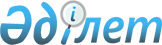 О бюджете сельского округа Кейден на 2021-2023 годыРешение Жанакорганского районного маслихата Кызылординской области от 30 декабря 2020 года № 595. Зарегистрировано Департаментом юстиции Кызылординской области 6 января 2021 года № 8088.
      В соответствии с пунктом 2 статьи 75 кодекса Республики Казахстан от 4 декабря 2008 года "Бюджетный кодекс Республики Казахстан", подпунктом 1) пункта 1 статьи 6 Закона Республики Казахстан от 23 января 2001 года "О местном государственном управлении и самоуправлении в Республике Казахстан", Жанакорганский районный маслихат РЕШИЛ:
      1. Утвердить бюджет сельского округа Кейден на 2021-2023 годы согласно приложениям 1, 2 и 3 соответственно, в том числе на 2021 год в следующем объеме:
      1) доходы – 68 659 тысяч тенге, в том числе:
      налоговые поступления – 3 259 тысяч тенге;
      неналоговые поступления – 360 тысяч тенге;
      поступления от продажи основного капитала – 0;
      поступления трансфертов – 65 040 тысяч тенге;
      2) затраты – 69 266,1 тысяч тенге;
      3) чистое бюджетное кредитование – 0:
      бюджетные кредиты – 0;
      погашение бюджетных кредитов – 0;
      4) сальдо по операциям с финансовыми активами – 0:
      приобретение финансовых активов – 0;
      поступления от продажи финансовых активов государства – 0;
      5) дефицит (профицит) бюджета – - 607,1 тысяч тенге;
      6) финансирование дефицита (использование профицита) бюджета – 607,1 тысяч тенге:
      поступление займов – 0;
      погашение займов – 0; 
      используемые остатки бюджетных средств – 607,1 тысяч тенге.
      Сноска. Пункт 1 - в редакции решения Жанакорганского районного маслихата Кызылординской области от 23.07.2021 № 80 (вводится в действие с 01.01.2021).


       2. Объем субвенций за 2021 год, передаваемый из районного бюджета в бюджет сельского округа 38 927 тысяч тенге.
      3. Настоящее решение вводится в действие с 1 января 2021 года и подлежит официальному опубликованию. Бюджет сельского округа Кейден на 2021 год
      Сноска. Приложение 1 - в редакции решения Жанакорганского районного маслихата Кызылординской области от 23.07.2021 № 80 (вводится в действие с 01.01.2021). Бюджет сельского округа Кейден на 2022 год Бюджет сельского округа Кейден на 2023 год
					© 2012. РГП на ПХВ «Институт законодательства и правовой информации Республики Казахстан» Министерства юстиции Республики Казахстан
				
      Председатель внеочередной LVІIІ сессии Жанакорганского районного маслихата 

Т. Мамуов

      Секретарь Жанакорганского районного маслихата 

Е. Ильясов
Приложение 1 к решениюЖанакорганского районного маслихатаот 30 декабря 2020 года № 595
Категория
Категория
Категория
Категория
Категория
Сумма, тысяч тенге
Класс
Класс
Класс
Класс
Сумма, тысяч тенге
Подкласс
Подкласс
Подкласс
Сумма, тысяч тенге
Наименование
Наименование
Сумма, тысяч тенге
1. Доходы
1. Доходы
68 659
1
Налоговые поступления
Налоговые поступления
3 259
04
Налоги на собственность
Налоги на собственность
3 259
1
Hалоги на имущество
Hалоги на имущество
18
3
Земельный налог
Земельный налог
217
4
Налог на транспортные средства
Налог на транспортные средства
3 024
2
Неналоговые поступления
Неналоговые поступления
360
01
Доходы от государственной собственности
Доходы от государственной собственности
360
5
Доходы от аренды имущества, находящегося в государственной собственности
Доходы от аренды имущества, находящегося в государственной собственности
360
4
Поступление трансфертов
Поступление трансфертов
65 040
02
Трансферты из вышестоящих органов государственного управления
Трансферты из вышестоящих органов государственного управления
 65 040
3
Трансферты из бюджетов городов районного значения, сел, поселков, сельских округов
Трансферты из бюджетов городов районного значения, сел, поселков, сельских округов
 65 040
Функциональная группа 
Функциональная группа 
Функциональная группа 
Функциональная группа 
Функциональная группа 
Сумма, тысяч тенге
Функциональная подгруппа 
Функциональная подгруппа 
Функциональная подгруппа 
Функциональная подгруппа 
Сумма, тысяч тенге
Администраторы бюджетных программ 
Администраторы бюджетных программ 
Администраторы бюджетных программ 
Сумма, тысяч тенге
Программа 
Программа 
Сумма, тысяч тенге
Наименование
Сумма, тысяч тенге
II. Расходы
69 266,1
01
Государственные услуги общего характера
23 091
1
Представительные, исполнительные и другие органы, выполняющие общие функции государственного управления
23 091
124
Аппарат акима города районного значения, села, поселка, сельского округа
23 091
001
Услуги по обеспечению деятельности акима города районного значения, села, поселка, сельского округа
23 091
06
Социальная помощь и социальное обеспечение
3 631
2
Социальная помощь
3 631
124
Аппарат акима города районного значения, села, поселка, сельского округа
3 631
003
Оказание социальной помощи нуждающимся гражданам на дому
3 631
07
Жилищно-коммунальное хозяйство
10 364,1
3
Благоустройство населенных пунктов
10 364,1
124
Аппарат акима города районного значения, села, поселка, сельского округа
10 364,1
008
Освещение улиц в населенных пунктах
1 217
009
Обеспечение санитарии населенных пунктов
1 101
011
Благоустройство и озеленение населенных пунктов
8 046,1
08
Культура, спорт, туризм и информационное пространство
14 029
1
Деятельность в области культуры
14 029
124
Аппарат акима города районного значения, села, поселка, сельского округа
14 029
006
Поддержка культурно-досуговой работы на местном уровне
13 774
028
Проведение физкультурно- оздравительных и спортивных мероприятии на местном уровне
255
12
Транспорт и коммуникация
11 214
1
Автомобильный траспорт
11 214
124
Аппарат акима города районного значения, села, поселка, сельского округа
11 214
045
Капитальный и текущий ремонт дорог на улицах населенных пунктов
11 214
13
Прочие
6 937
9
Прочие
6 937
124
Аппарат акима города районного значения, села, поселка, сельского округа
6 937
040
Реализация мероприятий по решению обустройства сельских поселений для реализации мероприятий по экономическому развитию регионов в рамках Государственной программы регионального развития до 2025 года.
6 937
3.Чистое бюджетное кредитование
0
4. Сальдо по операциям с финансовыми активами
0
5. Дефицит (профицит) бюджета
-607,1
6. Финансирование дефицита (использование профицита) бюджета
607,1
8
Используемые остатки бюджетных средств
607,1
01
Остатки средств бюджета
607,1
1
Свободные остатки бюджетных средств
607,1Приложение 2 к решениюЖанакорганского районного маслихатаот 30 декабря 2020 года № 595
Категория
Категория
Категория
Категория
Категория
Сумма, тысяч тенге
Класс
Класс
Класс
Класс
Сумма, тысяч тенге
Подкласс
Подкласс
Подкласс
Сумма, тысяч тенге
Наименование
Наименование
Сумма, тысяч тенге
I. Доходы
I. Доходы
43 319
1
Налоговые поступления
Налоговые поступления
3 313
04
Налоги на собственность
Налоги на собственность
3 313
1
Hалоги на имущество
Hалоги на имущество
19
3
Земельный налог
Земельный налог
228
4
Налог на транспортные средства
Налог на транспортные средства
3 066
2
Неналоговые поступления
Неналоговые поступления
378
01
Доходы от государственной собственности
Доходы от государственной собственности
378
5
Доходы от аренды имущества, находящегося в государственной собственности
Доходы от аренды имущества, находящегося в государственной собственности
378
4
Поступление трансфертов
Поступление трансфертов
39 628
02
Трансферты из вышестоящих органов государственного управления
Трансферты из вышестоящих органов государственного управления
39 628
3
Трансферты из бюджетов городов районного значения, сел, поселков, сельских округов
Трансферты из бюджетов городов районного значения, сел, поселков, сельских округов
39 628
Функциональная группа
Функциональная группа
Функциональная группа
Функциональная группа
Функциональная группа
Сумма, тысяч тенге
Функциональная подгруппа
Функциональная подгруппа
Функциональная подгруппа
Функциональная подгруппа
Сумма, тысяч тенге
Администратор бюджетных программ
Администратор бюджетных программ
Администратор бюджетных программ
Сумма, тысяч тенге
Программа
Программа
Сумма, тысяч тенге
Наименование
Сумма, тысяч тенге
II. Затраты
43 319
1
Государственные услуги общего характера
23 220
1
Представительные, исполнительные и другие органы, выполняющие общие функции государственного управления
23 220
124
Аппарат акима города районного значения, села, поселка, сельского округа
23 220
001
Услуги по обеспечению деятельности акима города районного значения, села, поселка, сельского округа
23 220
6
Социальная помощь и социальное обеспечение
2 421
2
Социальная помощь
2 421
124
Аппарат акима города районного значения, села, поселка, сельского округа
2 421
003
Оказание социальной помощи нуждающимся гражданам на дому
2 421
7
Жилищно-коммунальное хозяйство
5 050
3
Благоустройство населенных пунктов
5 050
124
Аппарат акима города районного значения, села, поселка, сельского округа
5 050 
008
Освещение улиц в населенных пунктах
1 239
009
Обеспечение санитарии населенных пунктов
510
011
Благоустройство и озеленение населенных пунктов
3 301
8
Культура, спорт, туризм и информационное пространство
10 644
1
Деятельность в области культуры
10 384
124
Аппарат акима города районного значения, села, поселка, сельского округа
10 384
006
Поддержка культурно-досуговой работы на местном уровне
10 384
2
Спорт
260
124
Аппарат акима города районного значения, села, поселка, сельского округа
260
028
Проведение физкультурно- оздравительных и спортивных мероприятии на местном уровне
260
13
Прочие
1 984
9
Прочие
1 984
124
Аппарат акима города районного значения, села, поселка, сельского округа
1 984
040
Реализация мероприятий для решения вопросов обустройства населенных пунктов в реализацию мер по содействию экономическому развитию регионов в рамках Программы развития регионов до 2020 года
1 984
3.Чистое бюджетное кредитование
0
4. Сальдо по операциям с финансовыми активами
0
5. Дефицит (профицит) бюджета
0
6. Финансирование дефицита (использование профицита) бюджета
0Приложение 3 к решениюЖанакорганского районного маслихатаот 30 декабря 2020 года № 595
Категория
Категория
Категория
Категория
Категория
Сумма, тысяч тенге
Класс
Класс
Класс
Класс
Сумма, тысяч тенге
Подкласс
Подкласс
Подкласс
Сумма, тысяч тенге
Наименование
Наименование
Сумма, тысяч тенге
I. Доходы
I. Доходы
44 091
1
Налоговые поступления
Налоговые поступления
3 373
04
Налоги на собственность
Налоги на собственность
3 373
1
Hалоги на имущество
Hалоги на имущество
20
3
Земельный налог
Земельный налог
237
4
Налог на транспортные средства
Налог на транспортные средства
3 116
2
Неналоговые поступления
Неналоговые поступления
393
01
Доходы от государственной собственности
Доходы от государственной собственности
393
5
Доходы от аренды имущества, находящегося в государственной собственности
Доходы от аренды имущества, находящегося в государственной собственности
393
4
Поступление трансфертов
Поступление трансфертов
40 325
02
Трансферты из вышестоящих органов государственного управления
Трансферты из вышестоящих органов государственного управления
40 325
3
Трансферты из бюджетов городов районного значения, сел, поселков, сельских округов
Трансферты из бюджетов городов районного значения, сел, поселков, сельских округов
40 325
Функциональная группа
Функциональная группа
Функциональная группа
Функциональная группа
Функциональная группа
Сумма, тысяч тенге
Функциональная подгруппа
Функциональная подгруппа
Функциональная подгруппа
Функциональная подгруппа
Сумма, тысяч тенге
Администратор бюджетных программ
Администратор бюджетных программ
Администратор бюджетных программ
Сумма, тысяч тенге
Программа
Программа
Сумма, тысяч тенге
Наименование
Сумма, тысяч тенге
II. Затраты
44 091
1
Государственные услуги общего характера
23 832
1
Представительные, исполнительные и другие органы, выполняющие общие функции государственного управления
23 832
124
Аппарат акима города районного значения, села, поселка, сельского округа
23 832
001
Услуги по обеспечению деятельности акима города районного значения, села, поселка, сельского округа
23 832
6
Социальная помощь и социальное обеспечение
2 508
2
Социальная помощь
2 464
124
Аппарат акима города районного значения, села, поселка, сельского округа
2 464
003
Оказание социальной помощи нуждающимся гражданам на дому
2 464
7
Жилищно-коммунальное хозяйство
5 140
3
Благоустройство населенных пунктов
5 140
124
Аппарат акима города районного значения, села, поселка, сельского округа
5 140 
008
Освещение улиц в населенных пунктах
1 261
009
Обеспечение санитарии населенных пунктов
519
011
Благоустройство и озеленение населенных пунктов
3 360
8
Культура, спорт, туризм и информационное пространство
10 635
1
Деятельность в области культуры
10 370
124
Аппарат акима города районного значения, села, поселка, сельского округа
10 370
006
Поддержка культурно-досуговой работы на местном уровне
10 370
2
Спорт
265
124
Аппарат акима города районного значения, села, поселка, сельского округа
265
028
Проведение физкультурно- оздравительных и спортивных мероприятии на местном уровне
265
13
Прочие
2 020
9
Прочие
2 020
124
Аппарат акима города районного значения, села, поселка, сельского округа
2 020
040
Реализация мероприятий для решения вопросов обустройства населенных пунктов в реализацию мер по содействию экономическому развитию регионов в рамках Программы развития регионов до 2020 года
2 020
3.Чистое бюджетное кредитование
0
4. Сальдо по операциям с финансовыми активами
0
5. Дефицит (профицит) бюджета
0
6. Финансирование дефицита (использование профицита) бюджета
0